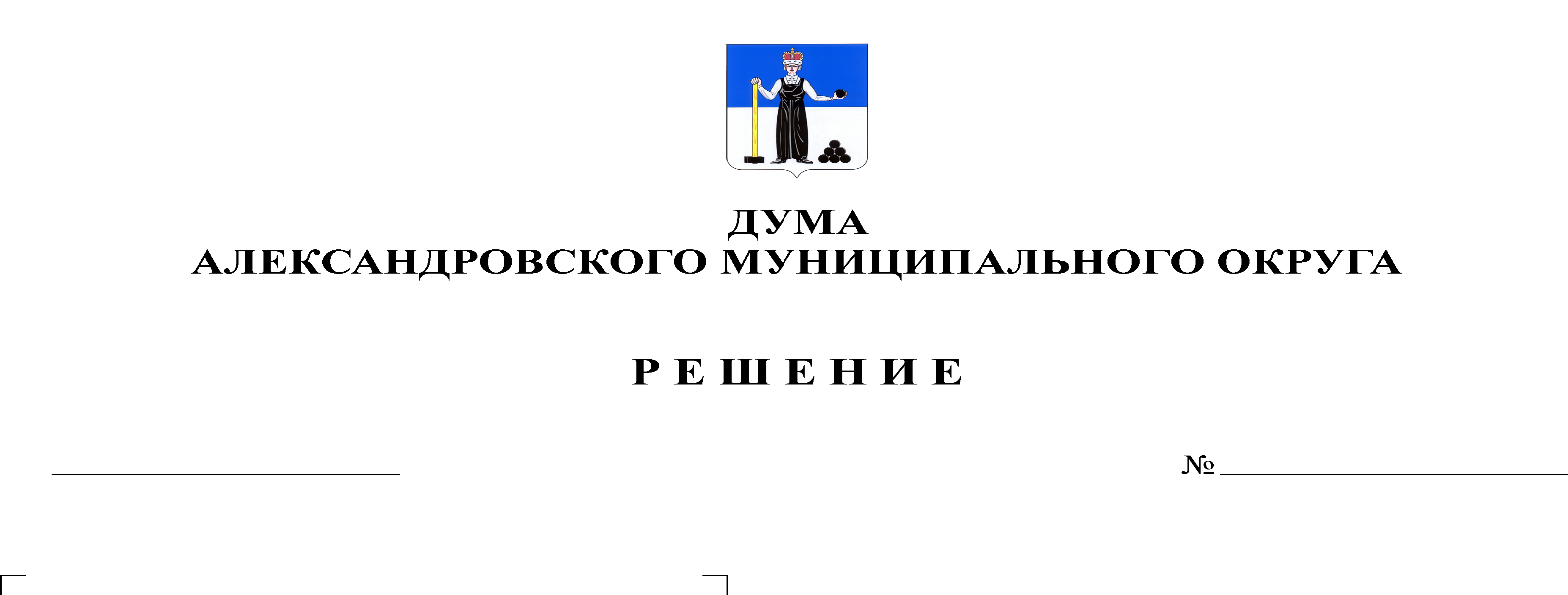 В соответствии с Бюджетным кодексом Российской Федерации, Федеральным законом от 06.10.2003 № 131-ФЗ "Об общих принципах организации местного самоуправления в Российской Федерации», уставом Александровского муниципального округа, Дума Александровского муниципального округаРЕШАЕТ:1. Утвердить Положение о бюджетном процессе в Александровском муниципальном округе.2. Опубликовать настоящее решение в газете "Боевой путь" и разместить на официальном сайте  www.aleksraion.ru.3. Решение вступает в силу с момента опубликования.4. Признать утратившими силу:решение Земского Собрания Александровского муниципального района от 21.06.2012 N 429 "О принятии Положения о бюджетном процессе в Александровском муниципальном районе ";решение Земского Собрания Александровского муниципального района от 01.11.2012 N 456 "О внесении изменений в Положение о бюджетном процессе в Александровском муниципальном районе";решение Земского Собрания Александровского муниципального района от 27.06.2013 N 522 "О внесении изменений в Положение о бюджетном процессе в Александровском муниципальном районе";решение Земского Собрания Александровского муниципального района от 24.10.2013 N 18 "О внесении изменений в Положение о бюджетном процессе в Александровском муниципальном районе";решение Земского Собрания Александровского муниципального района от 19.12.2013 N 42 "О внесении изменений в Положение о бюджетном процессе в Александровском муниципальном районе";решение Земского Собрания Александровского муниципального района от 14.08.2014 № 101 "О внесении изменений в Положение о бюджетном процессе в Александровском муниципальном районе ";решение Земского Собрания Александровского муниципального района от 23.04.2015 № 174 "О внесении изменений в Положение о бюджетном процессе в Александровском муниципальном районе";решение Земского Собрания Александровского муниципального района Пермского края от 22.10.2015 г. N 219 "Об особенностях составления проекта бюджета Александровского муниципального района на 2016 год"решение Земского Собрания Александровского муниципального района от 17.12.2015 № 228 "О внесении изменений в Положение о бюджетном процессе в Александровском муниципальном районе";решение Земского Собрания Александровского муниципального района от 25.02.2016 № 249 "О внесении изменений в Положение о бюджетном процессе в Александровском муниципальном районе";решение Земского Собрания Александровского муниципального района от 22.09.2016 № 289 "О внесении изменений в Положение о бюджетном процессе в Александровском муниципальном районе";решение Земского Собрания Александровского муниципального района от 24.11.2016 № 304 "О приостановлении действия отдельных норм Положения о бюджетном процессе в Александровском муниципальном районе";решение Земского Собрания Александровского муниципального района от 30.03.2017 № 343 "О внесении изменений в Положение о бюджетном процессе в Александровском муниципальном районе";решение Земского Собрания Александровского муниципального района от 26.10.2017 № 385 " О внесении изменений в Положение о бюджетном процессе в Александровском муниципальном районе и приостановлении действия его отдельных положений";решение Земского Собрания Александровского муниципального района от 26.04.2018 № 414 "О внесении изменений в Положение о бюджетном процессе в Александровском муниципальном районе";решение Земского Собрания Александровского муниципального района от 25.10.2018 № 7 "О внесении изменений в Положение о бюджетном процессе в Александровском муниципальном районе";решение Земского Собрания Александровского муниципального района от 22.11.2018 № 25 "О внесении изменений в Положение о бюджетном процессе в Александровском муниципальном районе";решение Земского Собрания Александровского муниципального района от 15.08.2019 № 78 "О внесении изменений в Положение о бюджетном процессе в Александровском муниципальном районе";решение Думы Александровского городского поселения от 09.11.2007 № 175 "Об утверждении Положения о бюджете и бюджетном процессе в Александровском городском поселении";решение Думы Александровского городского поселения от 24.11.2014 № 248 "О внесении изменений и дополнений в решение Думы Александровского городского поселения от 09.11.2007г. № 175 "Об утверждении Положения о бюджете и бюджетном процессе в Александровском городском поселении";решение Думы Александровского городского поселения от 22.04.2015 № 292 "О внесении изменений и дополнений в решение Думы Александровского городского поселения от 09.11.2007г. № 175 "Об утверждении Положения о бюджете и бюджетном процессе в Александровском городском поселении";решение Думы Александровского городского поселения от 27.04.2016 № 370 "О внесении изменений и дополнений в решение Думы Александровского городского поселения от 09.11.2007г. № 175 "Об утверждении Положения о бюджете и бюджетном процессе в Александровском городском поселении";решение Думы Александровского городского поселения от 23.11.2016 № 17 "О внесении изменений и дополнений в решение Думы Александровского городского поселения от 09.11.2007г. № 175 "Об утверждении Положения о бюджете и бюджетном процессе в Александровском городском поселении";решение Думы Александровского городского поселения от 27.09.2017 № 93 "О внесении изменений и дополнений в решение Думы Александровского городского поселения от 09.11.2007г. № 175 "Об утверждении Положения о бюджете и бюджетном процессе в Александровском городском поселении";решение Думы Александровского городского поселения от 21.11.2018 № 170 "О внесении изменений и дополнений в решение Думы Александровского городского поселения от 09.11.2007г. № 175 "Об утверждении Положения о бюджете и бюджетном процессе в Александровском городском поселении";решение Думы Александровского городского поселения от 06.06.2019 № 208 "О внесении изменений и дополнений в решение Думы Александровского городского поселения от 09.11.2007г. № 175 "Об утверждении Положения о бюджете и бюджетном процессе в Александровском городском поселении";решение Думы Всеволодо-Вильвенского городского поселения от 10.08.2010 № 194 "Об утверждении Положения о бюджетном процессе во Всеволодо-Вильвенском городском поселении";решение Думы Всеволодо-Вильвенского городского поселения  от 29.09.2011 № 295 "О внесении изменений в решение Думы Всеволодо-Вильвенского городского поселения от 10.08.2010 № 194 "Об утверждении Положения о бюджетном процессе во Всеволодо-Вильвенском городском поселении";решение Думы Всеволодо-Вильвенского городского поселения 21.02.2013 № 376 "О протесте прокурора г. Александровска № 2-15-13 от 28.01.2013 на решение Думы Всеволодо-Вильвенского городского поселения от 10.08.2010 г. № 194 «Об утверждении Положения о бюджетном процессе во Всеволодо-Вильвенском городском поселении";решение Думы Всеволодо-Вильвенского городского поселения от 21.11.2013 № 12 "О внесении изменений в решение Думы Всеволодо-Вильвенского городского поселения  № 194 от 10.08.2010 года "Об утверждении Положения о бюджетном процессе во Всеволодо-Вильвенском городском поселении";решение Думы Всеволодо-Вильвенского городского поселения от 23.10.2014 № 77 "О внесении изменений в решение Думы Всеволодо-Вильвенского городского поселения № 194 от 10.08.2010 года "Об утверждении Положения о бюджетном процессе во Всеволодо-Вильвенском городском поселении";решение Думы Всеволодо-Вильвенского городского поселения от 23.04.2015 № 106 "О внесении изменений в решение Думы Всеволодо-Вильвенского городского поселения  № 194 от 10.08.2010 года "Об утверждении Положения о бюджетном процессе во Всеволодо-Вильвенском городском поселении";решение Думы Всеволодо-Вильвенского городского поселения от 24.12.2015 № 146 "О внесении дополнения в решение Думы Всеволодо-Вильвенского городского поселения от 10.08.2010 № 194 "Об утверждении положения о бюджетном процессе во Всеволодо-Вильвенском городском поселении";решение Думы Всеволодо-Вильвенского городского поселения от 26.02.2016 № 161 "О внесении дополнения в решение Думы Всеволодо-Вильвенского городского поселения от 10.08.2010 № 194 "Об утверждении положения о бюджетном процессе во Всеволодо-Вильвенском городском поселении";решение Думы Всеволодо-Вильвенского городского поселения от 22.04.2016 № 168 "О внесении дополнения в решение Думы Всеволодо-Вильвенского городского поселения от 10.08.2010 № 194 "Об утверждении положения о бюджетном процессе во Всеволодо-Вильвенском городском поселении";решение Думы Всеволодо-Вильвенского городского поселения от 22.06.2017 № 240 "О внесении дополнения в решение Думы Всеволодо-Вильвенского городского поселения от 10.08.2010 № 194 "Об утверждении положения о бюджетном процессе во Всеволодо-Вильвенском городском поселении";решение  Думы Всеволодо-Вильвенского городского поселения  от 21.09.2017 № 247 "О внесении дополнения в решение Думы Всеволодо-Вильвенского городского поселения от 10.08.2010 № 194 "Об утверждении положения о бюджетном процессе во Всеволодо-Вильвенском городском поселении";    решение Думы Всеволодо-Вильвенского городского поселения от 15.11.2017 № 268 "О внесении дополнения в решение Думы Всеволодо-Вильвенского городского поселения от 10.08.2010 № 194 "Об утверждении положения  о бюджетном процессе во Всеволодо-Вильвенском городском поселении";решение Думы Яйвинского городского поселения от 07.12.2005 № 23 "Об утверждении Положения о бюджете и бюджетном процессе в Александровском городском поселении";решение Думы Яйвинского городского поселения от 27.04.2006 № 14 "О внесении изменения в решение Думы Яйвинского городского поселения от 07.12.2005 N 23 "Об утверждении Положения о бюджете и бюджетном процессе в Александровском городском поселении";решение Думы Яйвинского городского поселения от 25.05.2006 № 34 "О внесении изменении и дополнений в решение Думы Яйвинского городского поселения от 07.12.2005 № 23 "Об утверждении Положения о бюджете и бюджетном процессе в Александровском городском поселении";решение Думы Яйвинского городского поселения от 31.08.2006 № 55 "О внесении изменении в решение Думы Яйвинского городского поселения от 07.12.2005 N 23 "Об утверждении Положения о бюджете и бюджетном процессе в Александровском городском поселении";решение Думы Яйвинского городского поселения от 28.09.2006 № 60 "О внесении изменении в решение Думы Яйвинского городского поселения от 07.12.2005 N 23 "Об утверждении Положения о бюджете и бюджетном процессе в Александровском городском поселении";решение Думы Яйвинского городского поселения от 26.04.2007 № 20 "О внесении изменении в отдельные решения Думы Яйвинского городского поселения";решение Думы Яйвинского городского поселения от 28.02.2008 № 8 "О внесении изменении в решение Думы Яйвинского городского поселения от 07.12.2005 N 23 "Об утверждении Положения о бюджете и бюджетном процессе в Александровском городском поселении";решение Думы Яйвинского городского поселения от 28.04.2011 № 29 "О внесении изменении и дополнений в решение Думы Яйвинского городского поселения от 07.12.2005 N 23 "Об утверждении Положения о бюджете и бюджетном процессе в Александровском городском поселении";решение Думы Яйвинского городского поселения от 25.08.2011 № 46 "О внесении изменении и дополнений в решение Думы Яйвинского городского поселения от 07.12.2005 N 23 "Об утверждении Положения о бюджете и бюджетном процессе в Александровском городском поселении";решение Думы Яйвинского городского поселения от 26.04.2012 № 37 "О внесении дополнения в решение Думы Яйвинского городского поселения от 07.12.2005 N 23 "Об утверждении Положения о бюджете и бюджетном процессе в Александровском городском поселении";решение Думы Яйвинского городского поселения от 29.11.2012 № 79 "О внесении изменений в решение Думы Яйвинского городского поселения от 07.12.2005 N 23 "Об утверждении Положения о бюджете и бюджетном процессе в Александровском городском поселении";решение Думы Яйвинского городского поселения от 27.02.2014 № 8 "О внесении изменений в решение Думы Яйвинского городского поселения от 07.12.2005 N 23 "Об утверждении Положения о бюджете и бюджетном процессе в Александровском городском поселении";решение Думы Яйвинского городского поселения от 24.04.2014 № 20 "О внесении изменений в решение Думы Яйвинского городского поселения от 07.12.2005 N 23 "Об утверждении Положения о бюджете и бюджетном процессе в Александровском городском поселении";решение Думы Яйвинского городского поселения от 23.04.2015 № 19 "О внесении изменений в решение Думы Яйвинского городского поселения от 07.12.2005 N 23 "Об утверждении Положения о бюджете и бюджетном процессе в Александровском городском поселении";решение Думы Яйвинского городского поселения от 28.04.2016 № 15 "О внесении изменения в решение Думы Яйвинского городского поселения от 07.12.2005 N 23 "Об утверждении Положения о бюджете и бюджетном процессе в Александровском городском поселении";решение Думы Яйвинского городского поселения от 28.04.2016 № 16 " О приведении муниципальных программ в соответствие с решением о бюджете Яйвинского городского поселения на 2016 г";решение Думы Яйвинского городского поселения от 25.05.2017 № 26 "О внесении изменений в решение Думы Яйвинского городского поселения от 07.12.2005 N 23 "Об утверждении Положения о бюджете и бюджетном процессе в Александровском городском поселении";решение Думы Яйвинского городского поселения от 05.09.2017 № 34 "О внесении изменений в решение Думы Яйвинского городского поселения от 07.12.2005 N 23 "Об утверждении Положения о бюджете и бюджетном процессе в Александровском городском поселении";решение Думы Яйвинского городского поселения от 26.04.2019 № 77 "О внесении изменений в решение Думы Яйвинского городского поселения от 07.12.2005 N 23 "Об утверждении Положения о бюджете и бюджетном процессе в Александровском городском поселении";решение Думы Яйвинского городского поселения от 04.06.2019 № 81 "О внесении изменений в решение Думы Яйвинского городского поселения от 07.12.2005 N 23 "Об утверждении Положения о бюджете и бюджетном процессе в Александровском городском поселении";решение Совета депутатов Скопкортненского сельского поселения от 14.10. 2016 г. № 28 "Об утверждении Положения о бюджетном процессе в Скопкортненском сельском поселении";решение Совета депутатов Скопкортненского сельского поселения от 25.11.2016г. № 37 "О внесении изменений в Положение о бюджетном процессе в Скопкортненском сельском поселении, утвержденное решением Совета депутатов Скопкортненского сельского поселения  от 14 октября 2016 года № 28";решение Совета депутатов Скопкортненского сельского поселения от 27.06.2017г. №15 "О внесении изменений в Положение о бюджетном процессе в Скопкортненском сельском поселении, утвержденное решением Совета депутатов Скопкортненского сельского поселения  от 14 октября 2016 года № 28";решение Совета депутатов Скопкортненского сельского поселения от 06.09.2017г. № 17 "О внесении изменений в Положение о бюджетном процессе в Скопкортненском сельском поселении, утвержденное решением Совета депутатов Скопкортненского сельского поселения  от 14 октября 2016 года № 28";решение Совета депутатов Скопкортненского сельского поселения   от 19.10.2017г. № 23 "О внесении изменений в Положение о бюджетном процессе в Скопкортненском сельском поселении, утвержденное решением Совета депутатов Скопкортненского сельского поселения от 14 октября 2016 года № 28";решение Совета депутатов Скопкортненского сельского поселения от 19.12.2017г. № 32 "О внесении изменений в Положение о бюджетном процессе в Скопкортненском сельском поселении, утвержденное решением Совета депутатов Скопкортненского сельского поселения от 14 октября 2016 года № 28";решение Совета депутатов Скопкортненского сельского поселения от 11.06.2019 г. № 20 "О внесении изменений в Положение о бюджетном процессе в Скопкортненском сельском поселении, утвержденное решением Совета депутатов Скопкортненского сельского поселения от 14 октября 2016 года № 28".5. Контроль за исполнением настоящего решения возложить на планово-бюджетный комитет Думы Александровского муниципального округа.Председатель ДумыАлександровского муниципального округа				   М.А. ЗиминаИсполняющий полномочияглавы муниципального округа –главы администрацииАлександровского муниципального округа 			         С.В. БогатыреваПриложение
к решению Думы Александровского
муниципального округа от _26.03.2020_ № _88_Положение
о бюджетном процессе в Александровском муниципальном округе
Раздел 1. Общие положенияСтатья 1. Правоотношения, регулируемые настоящим ПоложениемПоложение о бюджетном процессе в Александровском муниципальном округе (далее - Положение) регламентирует бюджетные отношения, возникающие между участниками бюджетных правоотношений по установлению порядка составления и рассмотрения проекта бюджета Александровского муниципального округа (далее - бюджет округа), утверждения и исполнения бюджета Александровского муниципального округа, контролю за его исполнением, осуществлению бюджетного учета, составлению, внешней проверке, рассмотрению и утверждению бюджетной отчетности.Статья 2. Правовые основы осуществления бюджетных правоотношений в Александровском муниципальном округе1. Бюджетные правоотношения в Александровском муниципальном округе осуществляются в соответствии с Бюджетным кодексом Российской Федерации, Налоговым кодексом Российской Федерации, Федеральным законом от 6 октября 2003 г. N 131-ФЗ "Об общих принципах организации местного самоуправления в Российской Федерации", иными законодательными и нормативными правовыми актами Российской Федерации и Пермского края, Уставом Александровского муниципального округа и настоящим Положением.Статья 3. Понятия и термины, применяемые в настоящем ПоложенииПонятия и термины в настоящем Положении применяются в том значении, в каком они установлены Бюджетным кодексом Российской Федерации.Статья 4. Основные этапы бюджетного процесса в Александровском муниципальном округеБюджетный процесс в Александровском муниципальном округе включает следующие этапы:составление проекта бюджета Александровского муниципального округа;рассмотрение и утверждение бюджета Александровского муниципального округа;исполнение бюджета Александровского муниципального округа;осуществление внешнего и внутреннего муниципального финансового контроля;составление, внешняя проверка, рассмотрение и утверждение отчета об исполнении бюджета Александровского муниципального округа.Статья 5. Участники бюджетного процессаУчастниками бюджетного процесса в Александровском муниципальном округе являются:глава муниципального округа – глава администрации Александровского муниципального округа;Дума Александровского муниципального округа;Контрольно-счетная палата Александровского муниципального округа;администрация Александровского муниципального округа;финансовый орган администрации Александровского муниципального округа;главные распорядители бюджетных средств;главные администраторы (администраторы) доходов бюджета Александровского муниципального округа;главные администраторы (администраторы) источников финансирования дефицита бюджета Александровского муниципального округа;получатели бюджетных средств.Статья 6. Бюджетные полномочия участников бюджетного процесса1. Бюджетные полномочия главы муниципального округа - главы администрации Александровского муниципального округа определены Уставом Александровского муниципального округа, Бюджетным кодексом Российской Федерации и иными правовыми актами бюджетного законодательства Российской Федерации, регулирующими бюджетные правоотношения.2. Дума Александровского муниципального округа:2.1. рассматривает и утверждает бюджет округа и отчет о его исполнении;2.2. осуществляет контроль в ходе рассмотрения отдельных вопросов исполнения бюджета Александровского муниципального округа на своих заседаниях, заседаниях комиссий, рабочих групп, в ходе проводимых Думой Александровского муниципального округа слушаний и в связи с депутатскими запросами;2.2. формирует и определяет правовой статус органа внешнего муниципального финансового контроля;2.3. устанавливает, изменяет и отменяет местные налоги и сборы в соответствии с законодательством Российской Федерации о налогах и сборах;2.4. устанавливает налоговые льготы по местным налогам, основания и порядок их применения;2.5. осуществляет иные бюджетные полномочия в соответствии с Бюджетным кодексом Российской Федерации, Федеральным законом от 6 октября 2003 г. N 131-ФЗ "Об общих принципах организации местного самоуправления в Российской Федерации", Федеральным законом от 7 февраля 2011 г. N 6-ФЗ "Об общих принципах организации и деятельности контрольно-счетных органов субъектов Российской Федерации и муниципальных образований", иными законодательными и нормативными правовыми актами Российской Федерации, Пермского края, Уставом Александровского муниципального округа.3. Контрольно-счетная палата Александровского муниципального округа:3.1. исполняет полномочия по осуществлению внешнего муниципального финансового контроля в соответствии со статьей 268.1 Бюджетного кодекса Российской Федерации;3.2. осуществляет внешний контроль за исполнением бюджета Александровского муниципального округа;3.3.проводит экспертизу проекта бюджета Александровского муниципального округа и иных нормативных правовых актов органов местного самоуправления, регулирующих бюджетные правоотношения;3.4.осуществляет внешнюю проверку годового отчета об исполнении бюджета Александровского муниципального округа;3.5.осуществляет контроль за соблюдением установленного порядка управления и распоряжения имуществом, находящимся в муниципальной собственности;3.6.организует и осуществляет контроль за законностью, результативностью (эффективностью и экономностью) использования средств бюджета Александровского муниципального округа, а также средств, получаемых местным бюджетом из иных источников, предусмотренных законодательством Российской Федерации;3.7. осуществляет оценку эффективности предоставления налоговых и иных льгот и преимуществ, а также оценку законности предоставления муниципальных гарантий и поручительств или обеспечения исполнения обязательств другими способами по сделкам, совершаемым юридическими лицами и индивидуальными предпринимателями за счет средств бюджета Александровского муниципального округа и имущества, находящегося в муниципальной собственности;3.8. осуществляет финансово-экономическую экспертизу проектов муниципальных правовых актов (включая обоснованность финансово-экономических обоснований) в части, касающейся расходных обязательств Александровского муниципального округа, а также муниципальных программ;3.9. осуществляет анализ бюджетного процесса в Александровском муниципальном округе и подготовку предложений, направленных на его совершенствование;3.10. участвует в пределах полномочий в мероприятиях, направленных на противодействие коррупции;3.11. осуществляет иные полномочия в сфере внешнего муниципального финансового контроля, установленные федеральными законами, законами Пермского края, Уставом Александровского муниципального округа и нормативными правовыми актами Думы Александровского муниципального округа.4. Администрация Александровского муниципального округа:4.1. обеспечивает составление проекта бюджета Александровского муниципального округа и вносит его с необходимыми документами и материалами на утверждение Думы Александровского муниципального округа;4.2. обеспечивает исполнение бюджета и составление бюджетной отчетности;4.3. представляет отчет об исполнении бюджета на утверждение Думы Александровского муниципального округа;4.4. обеспечивает управление муниципальным долгом;4.5. осуществляет иные полномочия, определенные Бюджетным кодексом Российской Федерации и (или) принимаемыми в соответствии с ним муниципальными правовыми актами, настоящим Положением.5. Финансовый орган администрации Александровского муниципального округа:5.1. разрабатывает бюджетный прогноз Александровского муниципального округа на долгосрочный период;5.2. разрабатывает основные направления бюджетной политики и основные направления налоговой политики Александровского муниципального округа;5.3. организует составление и составляет проект бюджета Александровского муниципального округа на очередной финансовый год и плановый период и представляет его с необходимыми документами и материалами главе муниципального округа - главе администрации Александровского муниципального округа для внесения в Думу Александровского муниципального округа;5.4. организует исполнение бюджета Александровского муниципального округа в порядке, установленном бюджетным законодательством;5.5. осуществляет методологическое руководство по вопросам формирования и исполнения бюджета Александровского муниципального округа, бухгалтерского и бюджетного учета, бюджетной отчетности;5.6. в соответствии с Бюджетным кодексом Российской Федерации утверждает по компетенции коды отдельных составных частей бюджетной классификации Российской Федерации;5.7. ведет реестр расходных обязательств Александровского муниципального округа, представляет его в Министерство финансов Пермского края;5.8. ведет сводный реестр участников бюджетного процесса, а также юридических лиц, не являющихся участниками бюджетного процесса;5.9. формирует и ведет реестр источников доходов бюджета Александровского муниципального округа;5.10. разрабатывает и утверждает методику прогнозирования доходов бюджета Александровского муниципального округа;5.11. разрабатывает и утверждает методику планирования бюджетных ассигнований;5.12. осуществляет методологическое руководство подготовкой и устанавливает порядок формирования и представления главными распорядителями средств бюджета обоснований бюджетных ассигнований;5.13. устанавливает порядок составления и ведения сводной бюджетной росписи бюджета Александровского муниципального округа, бюджетных росписей главных распорядителей бюджетных средств и кассового плана исполнения бюджета Александровского муниципального округа;5.14. составляет и ведет сводную бюджетную роспись бюджета Александровского муниципального округа, кассовый план исполнения бюджета;5.15. доводит до главных распорядителей бюджетных средств показатели сводной бюджетной росписи и лимиты бюджетных обязательств;5.16. осуществляет операции по управлению остатками средств на едином счете бюджета Александровского муниципального округа;5.17. открывает и ведет в порядке, им установленном, лицевые счета главных распорядителей, казенных, автономных и бюджетных учреждений, созданных на базе имущества, находящегося в собственности Александровского муниципального округа, а также иных получателей бюджетных средств;5.18. устанавливает порядок санкционирования оплаты денежных обязательств и осуществляет в установленном порядке санкционирование оплаты денежных обязательств бюджета Александровского муниципального округа;5.19. открывает в учреждениях Центрального банка Российской Федерации счета для учета средств, поступающих во временное распоряжение главных распорядителей, получателей бюджетных средств, и для учета средств юридических лиц, не являющихся участниками бюджетного процесса, лицевые счета которым открыты в финансовом органе, и осуществляет проведение кассовых операций на указанных счетах;5.20. осуществляет функцию контроля в соответствии со статьей 99 Федерального закона от 05.04.2013 N 44-ФЗ "О контрактной системе в сфере закупок товаров, работ, услуг для обеспечения государственных и муниципальных нужд";5.21. ведет учет средств резервного фонда администрации Александровского муниципального округа;5.22. разрабатывает проекты программ муниципальных внутренних заимствований, муниципальных гарантий;5.23. проводит работу по привлечению бюджетных кредитов из других бюджетов бюджетной системы Российской Федерации в целях покрытия дефицита бюджета Александровского муниципального округа и покрытия временного кассового разрыва, возникающего при исполнении бюджета Александровского муниципального округа;5.24. осуществляет организацию процесса предоставления муниципальных гарантий на основании решения о бюджете Александровского муниципального округа на очередной финансовый год и плановый период в соответствии с требованиями бюджетного законодательства;5.25. ведет муниципальную долговую книгу;5.26. осуществляет управление муниципальным долгом;5.27. принимает годовую, квартальную и месячную бюджетную и бухгалтерскую отчетность от главных распорядителей бюджетных средств, главных администраторов доходов бюджета, главных администраторов источников финансирования дефицита бюджета;5.28. составляет бюджетную отчетность об исполнении бюджета Александровского муниципального округа;5.29. осуществляет внутренний, предварительный и последующий контроль за исполнением бюджета Александровского муниципального округа, в том числе контроль за целевым и эффективным расходованием бюджетных средств главными распорядителями и получателями бюджетных средств в соответствии со статьей 266.1 Бюджетного кодекса Российской Федерации;5.30. применяет к главному распорядителю бюджетных средств, получателю бюджетных средств, главному администратору доходов бюджета, главному администратору источников финансирования дефицита бюджета бюджетные меры принуждения за совершение бюджетного нарушения, установленных Бюджетным кодексом Российской Федерации;5.31. осуществляет приостановление операций по расходованию средств на лицевых счетах получателей бюджетных средств в случаях и в порядке, установленных федеральным законом;5.32. исполняет судебные акты по обращению взыскания на средства бюджета Александровского муниципального округа в порядке, предусмотренном Бюджетным кодексом Российской Федерации;5.33. осуществляет иные полномочия в области бюджетного процесса в соответствии с федеральными законами, законами Пермского края, Уставом Александровского муниципального округа, настоящим Положением и иными муниципальными правовыми актами в сфере регулирования бюджетных правоотношений.6. Бюджетные полномочия главных распорядителей (распорядителей) бюджетных средств, главных администраторов (администраторов) доходов бюджета, главных администраторов (администраторов) источников финансирования дефицита бюджета, получателей бюджетных средств установлены Бюджетным кодексом Российской Федерации.Статья 7. Бюджетная классификация1. В целях обеспечения единства бюджетной классификации Российской Федерации и сопоставимости показателей бюджетов бюджетной системы при группировке доходов, расходов и источников финансирования дефицитов бюджетов применяется бюджетная классификация Российской Федерации, а также порядок ее применения, установленный Министерством финансов Российской Федерации.2. Перечень главных администраторов доходов бюджета Александровского муниципального округа, закрепляемые за ними виды (подвиды) доходов бюджета утверждаются решением о бюджете.Для детализации поступлений по кодам классификации доходов применяется код подвида доходов.Финансовый орган администрации Александровского муниципального округа утверждает перечень кодов подвидов по видам доходов, главными администраторами которых являются органы местного самоуправления Александровского муниципального округа, и (или) находящиеся в их ведении казенные учреждения.В случаях изменения состава и (или) функций главных администраторов доходов бюджета Александровского муниципального округа, а также изменения принципов назначения и присвоения структуры кодов классификации доходов бюджета изменения в перечень главных администраторов доходов бюджета, а также состав закрепленных за ними кодов классификации доходов бюджета вносятся на основании приказа финансового органа администрации Александровского муниципального округа без внесения изменений в решение о бюджете округа.3. Перечень главных распорядителей средств бюджета Александровского муниципального округа устанавливается решением о бюджете в составе ведомственной структуры расходов.Перечень разделов, подразделов, целевых статей (муниципальных программ и непрограммных направлений деятельности), групп видов расходов бюджета Александровского муниципального округа утверждается в составе ведомственной структуры расходов бюджета решением о бюджете округа либо в установленных Бюджетным кодексом Российской Федерации случаях сводной бюджетной росписью Александровского муниципального округа.Целевые статьи расходов бюджета Александровского муниципального округа формируются в соответствии с муниципальными программами, не включенными в муниципальные программы направлениями деятельности органов местного самоуправления Александровского муниципального округа, структурных подразделений администрации Александровского муниципального округа, учреждений, организаций, указанных в ведомственной структуре расходов бюджета Александровского муниципального округа, и (или) расходными обязательствами, подлежащими исполнению за счет средств бюджета Александровского муниципального округа.Каждому публичному нормативному обязательству, межбюджетному трансферту, обособленной функции (сфере, направлению) деятельности органов местного самоуправления присваиваются уникальные коды целевых статей расходов бюджета Александровского муниципального округа.Перечень и коды целевых статей расходов бюджета устанавливаются финансовым органом администрации Александровского муниципального округа.4. Перечень главных администраторов источников финансирования дефицита бюджета утверждается решением о бюджете.Перечень статей и видов источников финансирования дефицита бюджета утверждается решением о бюджете при утверждении источников финансирования дефицита бюджета.В случаях изменения состава и (или) функций главных администраторов источников финансирования дефицита бюджета, а также изменения принципов назначения и присвоения структуры кодов классификации источников финансирования дефицита бюджета изменения в перечень главных администраторов источников финансирования дефицита бюджета, а также состав закрепленных за ними кодов классификации источников финансирования дефицита бюджета вносятся на основании приказа финансового органа администрации Александровского муниципального округа без внесения изменений в решение о бюджете округа.Статья 8. Доходы бюджета Александровского муниципального округа1. Доходы бюджета Александровского муниципального округа формируются в соответствии с бюджетным законодательством Российской Федерации, законодательством о налогах и сборах, законодательством об иных обязательных платежах Российской Федерации и Пермского края, решениями Думы Александровского муниципального округа о налогах, сборах и неналоговых доходах.К доходам бюджета Александровского муниципального округа относятся налоговые, неналоговые и безвозмездные поступления.2. К налоговым доходам бюджета Александровского муниципального округа относятся предусмотренные законодательством Российской Федерации о налогах и сборах, законом Пермского края о налогах и сборах, нормативными правовыми актами Думы Александровского муниципального округа соответственно федеральные, региональные, местные налоги и сборы, а также пени и штрафы по ним.3. В бюджет Александровского муниципального округа в соответствии с главой 9 Бюджетного кодекса Российской Федерации зачисляются местные налоги и сборы, налоговые доходы от федеральных налогов и сборов, в том числе предусмотренных специальными налоговыми режимами, региональные и местные налоги по единым, дополнительным, дифференцированным нормативам отчислений, установленным Бюджетным кодексом Российской Федерации, законами Пермского края и (или) решениями Думы Александровского муниципального округа.Неналоговые доходы бюджета Александровского муниципального округа формируются в соответствии со статьями 41, 42, 46 и 62 Бюджетного кодекса Российской Федерации.4. К безвозмездным поступлениям относятся:дотации из других бюджетов бюджетной системы Российской Федерации;субсидии из других бюджетов бюджетной системы Российской Федерации (межбюджетные субсидии);субвенции из федерального бюджета и (или) из бюджета Пермского края;иные межбюджетные трансферты из других бюджетов бюджетной системы Российской Федерации;безвозмездные поступления от физических и юридических лиц, в том числе добровольные пожертвования.5. Финансовый орган администрации Александровского муниципального округа городского округа обязан вести реестр источников доходов бюджета Александровского городского округа.Под реестром источников доходов бюджета Александровского муниципального округа понимается свод информации о доходах бюджета Александровского муниципального округа по источникам доходов бюджета Александровского муниципального округа, формируемый в процессе составления, утверждения и исполнения бюджета Александровского муниципального округа на основании перечня источников доходов Российской Федерации. Реестр источников доходов бюджета Александровского муниципального округа формируется и ведется в порядке, установленном администрацией Александровского муниципального округа.6. Решения Думы Александровского муниципального округа о внесении изменений в решения о местных налогах, муниципальные правовые акты Думы Александровского муниципального округа, регулирующие бюджетные правоотношения, приводящие к изменению доходов бюджета, вступающие в силу в очередном финансовом году и плановом периоде, должны быть приняты до дня внесения в Думу Александровского муниципального округа проекта решения о бюджете округа на очередной финансовый год и плановый период.Статья 9. Расходы бюджета Александровского муниципального округа1. Формирование расходов бюджета Александровского муниципального округа осуществляется в соответствии с расходными обязательствами Александровского муниципального округа, обусловленными установленным законодательством Российской Федерации разграничением полномочий федеральных органов государственной власти, органов государственной власти Пермского края и органов местного самоуправления, исполнение которых согласно законодательству Российской Федерации, законодательству Пермского края, нормативным правовым актам органов местного самоуправления Александровского муниципального округа, договорам и соглашениям должно происходить в очередном финансовом году и плановом периоде за счет средств бюджета Александровского муниципального округа.2. Осуществление расходов бюджета Александровского муниципального округа, связанных с исполнением полномочий федеральных органов государственной власти, органов государственной власти Пермского края, не допускается, за исключением случаев, установленных федеральными законами, законами Пермского края.Статья 10. Дефицит бюджета и источники его финансирования1. Дефицит бюджета Александровского муниципального округа не должен превышать ограничений, установленных частью третьей статьи 92.1 Бюджетного кодекса Российской Федерации.В случае утверждения решением о бюджете на очередной финансовый год и каждый год планового периода в составе источников финансирования дефицита бюджета Александровского муниципального округа поступлений от продажи акций и иных форм участия в капитале, находящихся в собственности Александровского муниципального округа, и (или) снижения остатков средств на счетах по учету средств бюджета Александровского муниципального округа дефицит бюджета Александровского муниципального округа может превысить ограничения, установленные настоящим пунктом, в пределах суммы указанных поступлений и снижения остатков средств на счетах по учету средств бюджета Александровского муниципального округа.2. Дефицит бюджета Александровского муниципального округа, сложившийся по данным годового отчета об исполнении бюджета Александровского муниципального округа, должен соответствовать ограничениям, установленным пунктом 1 настоящей статьи.3. Источники финансирования дефицита бюджета Александровского муниципального округа формируются в соответствии со статьей 96 Бюджетного кодекса Российской Федерации.Статья 11. Бюджетные ассигнования1. К бюджетным ассигнованиям относятся ассигнования на:оказание муниципальных услуг (выполнение работ), включая ассигнования на закупки товаров, работ, услуг для обеспечения муниципальных нужд;социальное обеспечение населения;предоставление бюджетных инвестиций юридическим лицам, не являющимся муниципальными учреждениями и муниципальными унитарными предприятиями;предоставление субсидий юридическим лицам (за исключением субсидий муниципальным учреждениям), индивидуальным предпринимателям, физическим лицам;предоставление межбюджетных трансфертов;обслуживание муниципального долга;исполнение судебных актов по искам к Александровскому муниципальному округу о возмещении вреда, причиненного гражданину или юридическому лицу в результате незаконных действий (бездействия) органов местного самоуправления либо должностных лиц этих органов.2. К бюджетным ассигнованиям на оказание муниципальных услуг (выполнение работ) относятся ассигнования на:обеспечение выполнения функций казенных учреждений, в том числе по оказанию муниципальных услуг (выполнению работ) физическим и (или) юридическим лицам;предоставление субсидий бюджетным и автономным учреждениям, включая субсидии на финансовое обеспечение выполнения ими муниципального задания;предоставление субсидий некоммерческим организациям, не являющимся муниципальными учреждениями, в том числе в соответствии с договорами (соглашениями) на оказание указанными организациями муниципальных услуг (выполнение работ) физическим и (или) юридическим лицам;осуществление бюджетных инвестиций в объекты муниципальной собственности;закупку товаров, работ и услуг для обеспечения муниципальных нужд (за исключением бюджетных ассигнований для обеспечения выполнения функций казенного учреждения и бюджетных ассигнований на осуществление бюджетных инвестиций в объекты муниципальной собственности казенных учреждений), в том числе в целях оказания муниципальных услуг физическим и юридическим лицам.3. Планирование бюджетных ассигнований при формировании проекта бюджета осуществляется в порядке и в соответствии с методикой, устанавливаемой финансовым органом администрации Александровского муниципального округа. 4. Обеспечение выполнения функций казенных учреждений включает:оплату труда работников казенных учреждений, денежное содержание (денежное вознаграждение, заработную плату) работников органов местного самоуправления, лиц, замещающих муниципальные должности, муниципальных служащих, иных категорий работников, командировочные и иные выплаты в соответствии с трудовыми договорами (служебными контрактами, контрактами) и законодательством Российской Федерации, законодательством Пермского края и муниципальными правовыми актами;закупки товаров, работ, услуг для обеспечения муниципальных нужд;уплату налогов, сборов и иных обязательных платежей в бюджетную систему Российской Федерации;возмещение вреда, причиненного казенным учреждением при осуществлении его деятельности.5. Закупки товаров, работ, услуг для обеспечения муниципальных нужд осуществляются в соответствии с законодательством Российской Федерации о контрактной системе в сфере закупок товаров, работ, услуг для обеспечения государственных и муниципальных нужд с учетом положений Бюджетного кодекса Российской Федерации.Муниципальные контракты заключаются в соответствии с планом-графиком закупок товаров, работ, услуг для обеспечения муниципальных нужд, сформированным и утвержденным в установленном законодательством Российской Федерации о контрактной системе в сфере закупок товаров, работ, услуг для обеспечения государственных и муниципальных нужд порядке, и оплачиваются в пределах лимитов бюджетных обязательств.6. К бюджетным ассигнованиям на социальное обеспечение населения относятся бюджетные ассигнования на предоставление социальных выплат гражданам либо на приобретение товаров, работ, услуг в пользу граждан для обеспечения их нужд в целях реализации мер социальной поддержки населения.Расходные обязательства на социальное обеспечение населения могут возникать в результате принятия публичных нормативных обязательств. Бюджетные ассигнования на исполнение указанных публичных нормативных обязательств предусматриваются отдельно по каждому виду таких обязательств в виде пенсий, пособий, компенсаций и других социальных выплат, а также осуществления мер социальной поддержки населения.Статья 12. Бюджетные инвестиции в объекты муниципальной собственности1. В бюджете округа, в том числе в рамках муниципальных программ, могут предусматриваться бюджетные ассигнования на: осуществление бюджетных инвестиций в форме капитальных вложений в объекты муниципальной собственности;предоставление субсидий бюджетным и автономным учреждениям, муниципальным унитарным предприятиям на осуществление капитальных вложений в объекты капитального строительства муниципальной собственности или приобретение объектов недвижимого имущества в муниципальную собственность.Бюджетные инвестиции в объекты муниципальной собственности и принятие решений о подготовке и реализации бюджетных инвестиций в указанные объекты осуществляются в порядке, установленном администрацией Александровского муниципального округа.Принятие решений о предоставлении субсидий на осуществление капитальных вложений в объекты муниципальной собственности и предоставление указанных субсидий осуществляется в порядке, установленном администрацией Александровского муниципального округа.2. Органам местного самоуправления Александровского муниципального округа, являющимся муниципальными заказчиками, предоставляется право передать на безвозмездной основе на основании соглашений свои полномочия муниципального заказчика по заключению и исполнению от имени Александровского муниципального округа муниципальных контрактов от лица указанных органов при осуществлении бюджетных инвестиций в объекты муниципальной собственности бюджетным и автономным учреждениям, в отношении которых указанные органы осуществляют функции и полномочия учредителей, или муниципальным унитарным предприятиям, в отношении которых указанные органы осуществляют права собственника имущества Александровского муниципального округа.Условия передачи полномочий и порядок заключения соглашений о передаче полномочий в отношении объектов муниципальной собственности устанавливаются администрацией Александровского муниципального округа.3. Не допускается при исполнении бюджета Александровского муниципального округа предоставление:субсидий на осуществление капитальных вложений в отношении объектов муниципальной собственности, по которым принято решение о подготовке и реализации бюджетных инвестиций в объекты муниципальной собственности;бюджетных инвестиций в объекты муниципальной собственности, по которым принято решение о предоставлении субсидий на осуществление капитальных вложений в объекты муниципальной собственности.4. Осуществление бюджетных инвестиций из бюджета Александровского муниципального округа в объекты муниципальной собственности, которые не относятся (не могут быть отнесены) к муниципальной собственности, не допускается.5. Предоставление бюджетных инвестиций юридическим лицам, не являющимся муниципальными учреждениями и муниципальными унитарными предприятиями, осуществляется в порядке, установленном Бюджетным кодексом Российской Федерации.Статья 13. Предоставление субсидий из бюджета Александровского муниципального округаПредоставление субсидий из бюджета Александровского муниципального округа осуществляется в порядке, установленном статьями 78, 78.1, 78.2 Бюджетного кодекса Российской Федерации.Статья 14. Резервный фонд1. В бюджете округа на очередной финансовый год и на плановый период предусматривается создание резервного фонда администрации Александровского муниципального округа в размере не более трех процентов утвержденного общего объема расходов бюджета.2. Средства резервного фонда направляются на финансовое обеспечение непредвиденных расходов, в том числе на проведение аварийно-восстановительных работ и иных мероприятий, связанных с ликвидацией последствий стихийных бедствий и других чрезвычайных ситуаций.3. Порядок использования средств резервного фонда устанавливается нормативным правовым актом администрации Александровского муниципального округа.4. Отчет об использовании бюджетных ассигнований резервного фонда администрации Александровского муниципального округа прилагается к годовому отчету об исполнении бюджета Александровского муниципального округа.Статья 15. Муниципальный дорожный фонд1. В составе бюджета Александровского муниципального округа формируется дорожный фонда Александровского муниципального округа.2. Порядок формирования и использования бюджетных ассигнований дорожного фонда Александровского муниципального округа устанавливается решением Думы Александровского муниципального округа.Статья 16. Муниципальные программы1. Муниципальные программы Александровского муниципального округа утверждаются администрацией Александровского муниципального округа. Сроки реализации, порядок формирования и реализации указанных программ определяется правовым актом администрации Александровского муниципального округа.2. Объем бюджетных ассигнований на финансовое обеспечение реализации муниципальных программ утверждается решением о бюджете округа по соответствующей каждой программе целевой статье расходов бюджета в соответствии с утвердившим программу муниципальным правовым актом администрации Александровского муниципального округа.Муниципальные программы подлежат приведению в соответствие с решением о бюджете округа не позднее трех месяцев со дня вступления его в силу.3. По каждой муниципальной программе ежегодно проводится оценка эффективности ее реализации. Порядок проведения указанной оценки и ее критерии устанавливаются администрацией Александровского муниципального округа. По результатам указанной оценки администрацией Александровского муниципального округа может быть принято решение о необходимости прекращения или об изменении начиная с очередного финансового года ранее утвержденной муниципальной программы, в том числе необходимости изменения объема бюджетных ассигнований на финансовое обеспечение реализации муниципальной программы.Статья 17. Ведомственные целевые программы1. В бюджете Александровского муниципального округа могут предусматриваться бюджетные ассигнования на реализацию ведомственных целевых программ, разработка, утверждение и реализация которых осуществляются в порядке, установленном нормативным правовым актом администрации Александровского муниципального округа.Статья 18. Приоритетные муниципальные проекты1. Приоритетные муниципальные проекты, софинансируемые из бюджета Пермского края, формируются администрацией Александровского муниципального округа в соответствии с приоритетными региональными проектами Пермского края, а также целями и направлениями реализации приоритетных региональных проектов, утвержденными нормативными правовыми актами Правительства Пермского края.2. Приоритетные муниципальные проекты разрабатываются в целях реализации приоритетных направлений развития муниципального округа, а также качественной и полной реализации полномочий органов местного самоуправления округа.4. Реализация приоритетных муниципальных проектов осуществляется за счет средств краевого бюджета, бюджета Александровского муниципального округа в соответствии с законами Пермского края и решениями Думы Александровского муниципального округа.5. Не использованные в отчетном году средства, предусмотренные для реализации приоритетных муниципальных проектов, сохраняют свое целевое назначение и переносятся на очередной финансовый год в порядке и сроки, предусмотренные Бюджетным кодексом Российской Федерации.Статья 19. Муниципальные заимствования и муниципальный долг1. Структура муниципального долга Александровского муниципального округа представляет собой группировку муниципальных долговых обязательств по установленным настоящей статьей видам долговых обязательств.Муниципальный долг Александровского муниципального округа полностью и без условий обеспечивается всем муниципальным имуществом, составляющим муниципальную казну, и исполняется за счет средств бюджета Александровского муниципального округа.2. Долговые обязательства Александровского муниципального округа могут существовать в виде обязательств по:ценным бумагам Александровского муниципального округа (муниципальным ценным бумагам);бюджетным кредитам, привлеченным в валюте Российской Федерации в бюджет округа из других бюджетов бюджетной системы Российской Федерации;кредитам, привлеченным Александровским муниципальным округом от кредитных организаций в валюте российской Федерации;гарантиям Александровского муниципального округа (муниципальным гарантиям), выраженным в валюте российской Федерации.3. Под муниципальными заимствованиями понимается привлечение от имени Александровского муниципального округа заемных средств в бюджет Александровского муниципального округа путем размещения муниципальных ценных бумаг и в форме кредитов, по которым возникают долговые обязательства Александровского муниципального округа как заемщика.4. Муниципальные гарантии представляются в соответствии со статьями 115, 117 Бюджетного кодекса Российской Федерации и нормативно-правовым актом администрации Александровского муниципального округа. Муниципальные гарантии предоставляются от имени Александровского муниципального округа администрацией Александровского муниципального округа.5. Полномочия по управлению муниципальным долгом, осуществлению муниципальных внутренних заимствований, выдаче муниципальных гарантий осуществляет администрация Александровского муниципального округа.6. Предоставление муниципальных гарантий осуществляется на основании решения Думы Александровского муниципального округа о бюджете округа на очередной финансовый год и на плановый период, а также договора о предоставлении муниципальной гарантии при условии выполнения требований статьи 115.2 Бюджетного кодекса Российской Федерации.7. Управление муниципальным долгом осуществляется исходя из необходимости соблюдения следующих ограничений, установленных статьями 92.1, 107 и 111 Бюджетного кодекса Российской Федерации:дефицит бюджета Александровского муниципального округа, установленный решением о бюджете округа, а также при исполнении бюджета Александровского муниципального округа не должен превышать предельное значение, установленное требованиями статьи 92.1 Бюджетного кодекса Российской Федерации;предельный объем муниципального долга, установленный решением о бюджете округа, а также при исполнении бюджета Александровского муниципального округа не должен превышать предельное значение, установленное требованиями статьи 107 Бюджетного кодекса Российской Федерации;объем расходов на обслуживание муниципального долга, утвержденный решением о бюджете округа, а также при исполнении бюджета не должен превышать предельное значение, установленное требованиями статьи 111 Бюджетного кодекса Российской Федерации.8. В муниципальную долговую книгу вносятся сведения об объеме долговых обязательств Александровского муниципального округа по видам этих обязательств, о дате их возникновения и исполнения (прекращения по иным основаниям) полностью или частично, формах обеспечения обязательств, а также иная информация, состав которой, порядок и срок ее внесения в муниципальную долговую книгу устанавливаются администрацией Александровского муниципального округа.Раздел 2. Составление проекта бюджетаАлександровского муниципального округаСтатья 20. Основы составления проекта бюджета Александровского муниципального округа1. Составление проекта бюджета Александровского муниципального округа является исключительной прерогативой администрации Александровского муниципального округа.Непосредственное составление проекта бюджета Александровского муниципального округа осуществляет финансовый орган администрации Александровского муниципального округа.Проект бюджета Александровского муниципального округа составляется и утверждается сроком на три года (очередной финансовый год и плановый период).2. Составление проекта бюджета Александровского муниципального округа должно основываться на:положениях послания Президента Российской Федерации Федеральному Собранию Российской Федерации, определяющих бюджетную политику (требования к бюджетной политике) в Российской Федерации;основных направлениях бюджетной и налоговой политики Александровского муниципального округа на очередной финансовый год и плановый период;прогнозе социально-экономического развития Александровского муниципального округа;бюджетном прогнозе (проекте бюджетного прогноза, проекте изменений бюджетного прогноза) Александровского муниципального округа на долгосрочный период;муниципальных программах (проектах муниципальных программ, проектах изменений указанных программ) Александровского муниципального округа.Статья 21. Прогноз социально-экономического развития Александровского муниципального округа1. Прогноз социально-экономического развития Александровского муниципального округа ежегодно разрабатывается в порядке, установленном администрацией Александровского муниципального округа, на период не менее трех лет.2. Прогноз социально-экономического развития Александровского муниципального округа на очередной финансовый год и плановый период разрабатывается путем уточнения параметров планового периода и добавления параметров второго года планового периода.В пояснительной записке к прогнозу социально-экономического развития приводится обоснование параметров прогноза, в том числе их сопоставление с ранее утвержденными параметрами с указанием причин и факторов прогнозируемых изменений.Изменение прогноза социально-экономического развития в ходе составления и рассмотрения проекта бюджета Александровского муниципального округа влечет за собой изменение основных характеристик проекта бюджета.Статья 22. Бюджетный прогноз Александровского муниципального округа1. Бюджетный прогноз Александровского муниципального округа на долгосрочный период разрабатывается каждые три года на шесть и более лет на основе прогноза социально-экономического развития Александровского муниципального округа на соответствующий период.2. Порядок разработки и утверждения, период действия, а также требования к составу и содержанию бюджетного прогноза муниципального образования устанавливаются администрацией Александровского муниципального округа с соблюдением требований Бюджетного кодекса Российской Федерации.3. Проект бюджетного прогноза (проект изменений бюджетного прогноза) Александровского муниципального округа на долгосрочный период (за исключением показателей финансового обеспечения муниципальных программ) представляется в Думу Александровского муниципального округа одновременно с проектом решения о бюджете.4. Бюджетный прогноз (изменения бюджетного прогноза) Александровского муниципального округа на долгосрочный период утверждается (утверждаются) администрацией Александровского муниципального округа в срок, не превышающий двух месяцев со дня официального опубликования решения о бюджете.Статья 23. Основные направления бюджетной и налоговой политики Александровского муниципального округа1. Основные направления бюджетной политики Александровского муниципального округа должны содержать краткий анализ структуры расходов бюджета Александровского муниципального округа в текущем и завершенных финансовых годах и обоснование предложений о приоритетных направлениях расходования бюджета, принимаемых обязательств в предстоящем финансовом году и на среднесрочную перспективу с учетом прогнозов и программ социально-экономического развития Александровского муниципального округа.2. Основные направления налоговой политики Александровского муниципального округа должны содержать анализ законодательства о налогах и сборах в части налогов и сборов, формирующих налоговые доходы бюджета Александровского муниципального округа; обоснование предложений по его совершенствованию в пределах компетенции органов местного самоуправления; оценку влияния данных предложений на сценарные условия.3. Основные направления бюджетной и налоговой политики разрабатываются финансовым органом администрации Александровского муниципального округа.Основные направления бюджетной и налоговой политики могут принимать форму единого документа, в котором выделены соответствующие тематические разделы.Статья 24. Прогнозирование доходов бюджета Александровского муниципального округаДоходы бюджета Александровского муниципального округа прогнозируются на основе прогноза социально-экономического развития Александровского муниципального округа в условиях действующего на день внесения в Думу Александровского муниципального округа проекта решения о бюджете округа законодательства о налогах и сборах и бюджетного законодательства Российской Федерации, а также законов Пермского края и решений Думы Александровского муниципального округа, устанавливающих неналоговые доходы бюджета Александровского муниципального округа. При расчете доходов используется прогнозная оценка объектов налогообложения в разрезе отдельных видов налогов, сборов и других платежей, представляемая уполномоченными органами местного самоуправления (администраторами доходов), и(или) фактические поступления налогов, сборов и других платежей в базисном периоде с применением соответствующих индексов-дефляторов цен и индексов физического объема.Статья 25. Планирование бюджетных ассигнований1. Планирование бюджетных ассигнований осуществляется в порядке и в соответствии с методикой, устанавливаемой финансовым органом администрации Александровского муниципального округа, раздельно на исполнение действующих и принимаемых обязательств.Под бюджетными ассигнованиями на исполнение действующих расходных обязательств понимаются ассигнования, состав и (или) объем которых обусловлены законами, нормативными правовыми актами, договорами и соглашениями, не предлагаемыми (не планируемыми) к изменению в текущем финансовом году, в очередном финансовом году или в плановом периоде, к признанию утратившими силу либо к изменению с увеличением объема бюджетных ассигнований, предусмотренного на исполнение соответствующих обязательств в текущем финансовом году, включая договоры и соглашения, заключенные (подлежащие заключению) получателями бюджетных средств во исполнение указанных законов и нормативных правовых актов.Под бюджетными ассигнованиями на исполнение принимаемых обязательств понимаются ассигнования, состав и (или) объем которых обусловлены законами, нормативными правовыми актами, договорами и соглашениями, предлагаемыми (планируемыми) к принятию или изменению в текущем финансовом году, в очередном финансовом году или в плановом периоде, к принятию либо к изменению с увеличением объема бюджетных ассигнований, предусмотренного на исполнение соответствующих обязательств в текущем финансовом году, включая договоры и соглашения, подлежащие заключению получателями бюджетных средств во исполнение указанных законов и нормативных правовых актов.2. Планирование бюджетных ассигнований на оказание муниципальных услуг (выполнение работ) бюджетными и автономными учреждениями осуществляется с учетом муниципального задания на очередной финансовый год и плановый период, а также его выполнения в отчетном финансовом году и текущем финансовом году.Статья 26. Перечень и оценка налоговых расходов1. Перечень налоговых расходов Александровского муниципального округа формируется в порядке, установленном администрацией Александровского муниципального округа, в разрезе муниципальных программ и их структурных элементов, а также направлений деятельности, не относящихся к муниципальным программам.2. Оценка налоговых расходов Александровского муниципального округа осуществляется ежегодно в порядке, установленном администрацией Александровского муниципального округа с соблюдением общих требований, установленных Правительством Российской Федерации.Результаты указанной оценки учитываются при формировании основных направлений бюджетной и налоговой политики Александровского муниципального округа, а также при проведении оценки эффективности реализации муниципальных программ.Статья 27. Муниципальное задание1 Муниципальное задание на оказание муниципальных услуг (выполнение работ) муниципальными учреждениями формируется в порядке, установленном администрацией Александровского муниципального округа, на срок до трех лет (с возможным уточнением при составлении проекта бюджета Александровского муниципального округа).Муниципальное задание в части муниципальных услуг, оказываемых муниципальными учреждениями физическим лицам, формируется в соответствии с общероссийскими базовыми (отраслевыми) перечнями (классификаторами) государственных и муниципальных услуг, оказываемых физическим лицам, и в соответствии с региональным перечнем (классификатором) государственных (муниципальных) услуг, формирование, ведение и утверждение которых осуществляется в порядке, установленном соответственно Правительством Российской Федерации и Правительством Пермского края.2. Финансовое обеспечение выполнения муниципальных заданий осуществляется за счет средств бюджета Александровского муниципального округа в порядке, установленном администрацией Александровского муниципального округа.Объем финансового обеспечения выполнения муниципального задания определяется на основании нормативных затрат на оказание муниципальных услуг (выполнение работ) с учетом затрат на содержание недвижимого имущества, закрепленного за муниципальным учреждением, утверждаемых правовым актом администрации Александровского муниципального округа.Статья 28. Расходные обязательства Александровского муниципального округа1. Расходные обязательства Александровского муниципального округа возникают в результате:принятия муниципальных правовых актов по вопросам местного значения и иным вопросам, которые в соответствии с федеральными законами вправе решать органы местного самоуправления Александровского муниципального округа, а также заключения Александровским муниципальным округом договоров (соглашений) по данным вопросам;принятия муниципальных правовых актов при осуществлении органами местного самоуправления Александровского муниципального округа переданных им отдельных государственных полномочий;заключения от имени Александровского муниципального округа договоров (соглашений) муниципальными казенными учреждениями.2. Органы местного самоуправления Александровского муниципального округа не вправе устанавливать и исполнять расходные обязательства, связанные с решением вопросов, отнесенных к компетенции федеральных органов государственной власти, органов государственной власти Пермского края, за исключением случаев, установленных соответственно федеральными законами, законами Пермского края.3. Органы местного самоуправления Александровского муниципального округа обязаны вести реестр расходных обязательств в соответствии со статьей 87 Бюджетного кодекса Российской Федерации.Реестр расходных обязательств Александровского муниципального округа ведется в порядке, установленном администрацией Александровского муниципального округа.Реестр расходных обязательств Александровского муниципального округа ведется финансовым органом администрации Александровского муниципального округа и представляется в Министерство финансов Пермского края в порядке, установленном Министерством финансов Пермского края.4. Данные реестра расходных обязательств Александровского муниципального округа используются при разработке проекта бюджета Александровского муниципального округа на очередной финансовый год и плановый период.Статья 29. Порядок и сроки составления проекта бюджета 1. Решение о начале работы над составлением проекта бюджета Александровского муниципального округа на очередной финансовый год и плановый период принимается администрацией Александровского  муниципального округа в форме нормативного правового акта, регламентирующего сроки и процедуры разработки проекта бюджета Александровского муниципального округа на очередной финансовый год и плановый период, порядок работы над иными документами и материалами, обязательными для направления в Думу Александровского муниципального округа одновременно с проектом бюджета Александровского муниципального округа.Статья 30. Основные показатели решения о бюджете 1. В решении о бюджете округа должны содержаться основные характеристики бюджета Александровского муниципального округа, к которым относятся:общий объем доходов бюджета;общий объем расходов;дефицит (профицит) бюджета;иные показатели, установленные Бюджетным кодексом Российской Федерации, законами Пермского края, настоящим Положением.2. Решением о бюджете округа утверждаются:перечень главных администраторов доходов бюджета;перечень главных администраторов источников финансирования дефицита бюджета;доходы бюджета по группам, подгруппам, статьям классификации доходов бюджетов;распределение бюджетных ассигнований по целевым статьям (муниципальным программам и непрограммным направлениям деятельности), группам видов расходов классификации расходов бюджетов;ведомственная структура расходов бюджета;общий объем бюджетных ассигнований, направляемых на исполнение публичных нормативных обязательств;объем межбюджетных трансфертов, получаемых из других бюджетов бюджетной системы Российской Федерации;общий объем условно утверждаемых (утвержденных) расходов на первый год планового периода в объеме не менее 2,5 процента общего объема расходов бюджета (без учета расходов бюджета, предусмотренных за счет межбюджетных трансфертов из других бюджетов бюджетной системы Российской Федерации, имеющих целевое назначение), на второй год планового периода - в объеме не менее 5 процентов общего расхода бюджета (без учета расходов бюджета, предусмотренных за счет межбюджетных трансфертов из других бюджетов бюджетной системы Российской Федерации, имеющих целевое назначение);источники финансирования дефицита бюджета;оборотная кассовая наличность бюджета;верхний предел муниципального внутреннего долга по состоянию на 1 января года, следующего за очередным финансовым годом и каждым годом планового периода, с указанием, в том числе верхнего предела по муниципальным гарантиям;программа муниципальных внутренних заимствований;программа муниципальных гарантий;перечень ведомственных целевых программ Александровского муниципального округа (при наличии таковых);перечень инвестиционных проектов, реализуемых на территории Александровского муниципального округа (при наличии таковых);перечень приоритетных муниципальных проектов, реализуемых на территории Александровского муниципального округа (при наличии таковых);общий объем и распределение средств муниципального дорожного фонда;иные показатели, определенные Бюджетным кодексом Российской Федерации, законами Пермского края, муниципальными правовыми актами Александровского муниципального округа.Под условно утверждаемыми (утвержденными) расходами понимаются не распределенные в плановом периоде в соответствии с классификацией расходов бюджетов бюджетные ассигнования.Раздел 3. Рассмотрение и утверждение проекта решения о бюджете Александровского муниципального округаСтатья 31. Внесение проекта решения о бюджете округа в Думу Александровского муниципального округа1. Глава муниципального округа – глава администрации Александровского муниципального округа вносит проект решения о бюджете округа на очередной финансовый год и плановый период на рассмотрение в Думу Александровского муниципального округа не позднее 1 ноября текущего года.2. Одновременно с проектом решения о бюджете округа на очередной финансовый год и плановый период представляются:основные направления бюджетной и налоговой политики;предварительные итоги социально-экономического развития Александровского муниципального округа за истекший период текущего финансового года и ожидаемые итоги социально-экономического развития Александровского муниципального округа за текущий финансовый год;прогноз социально-экономического развития Александровского муниципального округа на очередной финансовый год и плановый период;прогноз основных характеристик (общий объем доходов, общий объем расходов, дефицита (профицита) бюджета) бюджета Александровского муниципального округа на очередной финансовый год и плановый период;пояснительная записка к проекту бюджета, с приложением распределения бюджетных ассигнований по разделам и подразделам классификации расходов бюджета;оценка ожидаемого исполнения бюджета Александровского муниципального округа на текущий финансовый год;предложенные Думой Александровского муниципального округа и Контрольно-счетной палатой проекты бюджетных смет указанных органов, представляемые в случае возникновения разногласий с финансовым органом администрации Александровского муниципального округа в отношении указанных бюджетных смет;методика планирования бюджетных ассигнований Александровского муниципального округа;паспорта муниципальных программ (проекты изменений в указанные паспорта);бюджетный прогноз (проект бюджетного прогноза, проект изменений бюджетного прогноза) Александровского муниципального округа на долгосрочный период;реестр источников доходов бюджета Александровского муниципального округа.Статья 32. Рассмотрение проекта решения о бюджете 1. Проект решения о бюджете Александровского муниципального округа не позднее одного рабочего дня, следующего за днем регистрации представленного проекта решения, направляется председателем Думы Александровского муниципального округа в планово-бюджетный комитет Думы Александровского муниципального округа для подготовки заключения о соответствии состава представленных показателей, документов и материалов требованиям статей 30 и 31 настоящего Положения. Планово-бюджетный комитет Думы Александровского муниципального округа готовит данное заключение в течение двух рабочих дней и направляет его председателю Думы Александровского муниципального округа в течение одного рабочего дня. Заключение комитета оформляется в виде протокола.2. Председатель Думы Александровского муниципального округа на основании протокола планово-бюджетного комитета Думы Александровского муниципального округа принимает решение о принятии к рассмотрению проекта решения о бюджете Александровского муниципального округа на очередной финансовый год и плановый период либо о возвращении его главе муниципального округа - главе администрации Александровского муниципального округа в связи с нарушением требований статей 30 и 31 настоящего Положения.В случае возвращения проекта он должен быть представлен повторно в Думу Александровского муниципального округа в течение пяти рабочих дней.3. Принятый к рассмотрению Думой Александровского муниципального округа проект решения о бюджете Александровского муниципального округа на очередной финансовый год и плановый период в течение одного рабочего дня направляется в комитеты Думы и Контрольно-счетную палату Александровского муниципального округа для подготовки заключений. При осуществлении экспертизы проекта решения о бюджете Александровского муниципального округа Контрольно-счетная палата проводит экспертизу реестра расходных обязательств Александровского муниципального округа и в своем заключении, в том числе, указывает о соответствии проекта бюджета реестру расходных обязательств Александровского муниципального округа.4. Комитеты Думы Александровского муниципального округа рассматривают проект решения о бюджете Александровского муниципального округа на очередной финансовый год и плановый период на заседаниях после получения заключения Контрольно-счетной палаты Александровского муниципального округа по результатам экспертизы и направляют свои предложения и замечания председателю Думы Александровского муниципального округа.5. Председатель Думы Александровского муниципального округа организует работу по рассмотрению проекта решения.6. Проект решения о бюджете Александровского муниципального округа на очередной финансовый год и плановый период рассматривается в двух чтениях.Статья 33. Первое чтение проекта решения о бюджете 1. Первое чтение проекта решения о бюджете Александровского муниципального округа на очередной финансовый год и плановый период проводится не позднее чем через месяц после внесения его в Думу Александровского муниципального округа.2. При рассмотрении проекта решения о бюджете Александровского муниципального округа на очередной финансовый год и плановый период в первом чтении заслушиваются доклад начальника финансового органа администрации Александровского муниципального округа, содоклады председателя планово-бюджетного комитета Думы Александровского муниципального округа и председателя Контрольно-счетной палаты Александровского муниципального округа.3. При рассмотрении проекта решения о бюджете в первом чтении обсуждению подлежат его концепция и прогноз социально-экономического развития Александровского муниципального округа на очередной финансовый год и плановый период, основные направления бюджетной политики и налоговой политики Александровского муниципального округа, основные характеристики бюджета, к которым относятся:прогнозируемый в очередном финансовом году и плановом периоде общий объем доходов бюджета;общий объем расходов бюджета;дефицит (профицит) бюджета, источники покрытия дефицита;общий объем условно утверждаемых (утвержденных) расходов на первый и второй год планового периода;объем финансирования муниципальных и ведомственных целевых программ (при наличии таковых);объем финансирования инвестиционных проектов (при наличии таковых);объем финансирования приоритетных муниципальных проектов (при наличии таковых);оборотная кассовая наличность;верхний предел муниципального долга по состоянию на 1 января года, следующего за очередным финансовым годом и каждым годом планового периода.4. По итогам обсуждения Дума Александровского муниципального округа принимает одно из решений:а) принять проект решения в первом чтении.При этом устанавливается предельный срок внесения письменных поправок, назначается дата рассмотрения проекта решения о бюджете Александровского муниципального округа во втором чтении и дата публичных слушаний. Поправки к проекту решения о бюджете Александровского муниципального округа на очередной финансовый год и плановый период на всех этапах работы над ним вносятся с обязательным приложением финансово-экономического обоснования.Для подготовки проекта решения о бюджете Александровского муниципального округа ко второму чтению создается рабочая группа. Рабочая группа рассматривает внесенные поправки, устраняет возможные внутренние противоречия, осуществляет редакционные правки. Подготовка текста проекта решения о бюджете Александровского муниципального округа к рассмотрению во втором чтении осуществляется финансовым органом администрации Александровского муниципального округа;б) отклонить проект и возвратить его на доработку.При этом устанавливается срок для представления нового варианта проекта решения о бюджете Александровского муниципального округа на рассмотрение в первом чтении, а также выдаются конкретные предложения по его доработке.Статья 34. Публичные слушания по проекту решения о бюджете 1. По проекту решения о бюджете Александровского муниципального округа на очередной финансовый год и плановый период проводятся публичные слушания. Дата проведения публичных слушаний по указанному проекту определяется решением Думы Александровского муниципального округа.2. Публичные слушания по проекту решения о бюджете Александровского муниципального округа на очередной финансовый год и плановый период проводятся в соответствии с положением о публичных (общественных) слушаниях в Александровском муниципальном округе.Статья 35. Второе чтение проекта решения о бюджете 1. Второе чтение проекта решения о бюджете Александровского муниципального округа проводится в течение месяца после принятия его в первом чтении.2. При рассмотрении проекта решения о бюджете Александровского муниципального округа во втором чтении рассматриваются и утверждаются:перечень главных администраторов доходов бюджета;перечень главных администраторов источников финансирования дефицита бюджета;прогнозируемый в очередном финансовом году и плановом периоде общий объем доходов бюджета Александровского муниципального округа с учетом средств, передаваемых из бюджета Пермского края;доходы бюджета по кодам поступлений в бюджет (группам, подгруппам, статьям видов доходов, статьям классификации операций сектора государственного управления, относящихся к доходам бюджета);дефицит (профицит) бюджета;источники финансирования дефицита бюджета;оборотная кассовая наличность;общий объем расходов бюджета;общий объем условно утверждаемых (утвержденных) расходов на первый и второй год планового периода;общий объем бюджетных ассигнований, направляемых на исполнение публичных нормативных обязательств;распределение бюджетных ассигнований по целевым статьям (муниципальным программам и непрограммным направлениям деятельности), группам видов расходов классификации расходов бюджетов;ведомственная структура расходов бюджета;перечень и объем финансирования ведомственных целевых программ в разрезе программ;перечень и объем финансирования инвестиционных проектов, реализуемых на территории Александровского муниципального округа (при наличии таковых);перечень и объем финансирования приоритетных муниципальных проектов, реализуемых на территории Александровского муниципального округа (при наличии таковых);верхний предел муниципального внутреннего долга по состоянию на 1 января года, следующего за очередным финансовым годом и каждым годом планового периода;программа муниципальных гарантий на очередной финансовый год и плановый период;общий объем резервного фонда администрации Александровского муниципального округа;общий объем бюджетных ассигнований муниципального дорожного фонда Александровского муниципального округа с распределением бюджетных ассигнований по направлениям расходов;текстовые статьи.3. На второе чтение проект решения о бюджете Александровского муниципального округа представляется с приложением к его тексту:итогового протокола рабочей группы;перечня поправок, принятых и(или) отклоненных рабочей группой с обоснованием принятия соответствующего решения;заключения Контрольно-счетной палаты Александровского муниципального округа на подготовленный ко второму чтению проект решения о бюджете.4. Рассмотрение проекта решения о бюджете Александровского муниципального округа во втором чтении осуществляется в соответствии с Регламентом работы Думы Александровского муниципального округа.Статья 36. Временное управление бюджетом1. В случае если решение о бюджете округа на очередной финансовый год и плановый период не вступило в силу с начала финансового года, вводится режим временного управления бюджетом, в рамках которого финансовый орган администрации Александровского муниципального округа вправе:ежемесячно доводить до главных распорядителей бюджетных средств бюджетные ассигнования и лимиты бюджетных обязательств в размере, не превышающем одной двенадцатой части бюджетных ассигнований и лимитов бюджетных обязательств в отчетном финансовом году;иные показатели, определяемые решением о бюджете округа, применяются в размерах (нормативах) и порядке, которые были установлены решением о бюджете на отчетный финансовый год.2. Если решение о бюджете округа не вступило в силу через три месяца после начала финансового года, финансовый орган администрации Александровского муниципального округа организует исполнение бюджета при соблюдении условий, определенных пунктом 1 настоящей статьи.При этом финансовый орган администрации Александровского муниципального округа не имеет права:доводить лимиты бюджетных обязательств и бюджетные ассигнования на бюджетные инвестиции и субсидии юридическим и физическим лицам, установленные Бюджетным кодексом Российской Федерации;предоставлять бюджетные кредиты;осуществлять заимствования в размере более одной восьмой объема заимствований предыдущего финансового года в расчете на квартал;формировать резервный фонд.3. Указанные в пунктах 1 и 2 настоящей статьи ограничения не распространяются на расходы, связанные с выполнением публичных нормативных обязательств, обслуживанием и погашением муниципального долга.4. Если решение о бюджете округа вступает в силу после начала текущего финансового года и исполнение бюджета округа до дня вступления в силу указанного решения осуществляется в соответствии с частями 1-3 настоящей статьи, в течение одного месяца со дня вступления в силу указанного решения глава округа представляет на рассмотрение и утверждение Думы Александровского муниципального округа проект решения о внесении изменений в решение о бюджете округа, уточняющего показатели бюджета с учетом исполнения бюджета за период временного управления бюджетом.5. Указанный проект решения рассматривается и утверждается Думой Александровского муниципального округа в срок, не превышающий 15 дней со дня его представления.Статья 37. Обеспечение гласности бюджетного процесса 1. Проект бюджета Александровского муниципального округа, решение Думы Александровского муниципального округа об утверждении бюджета Александровского муниципального округа на очередной финансовый год и плановый период, годовой отчет о его исполнении, ежеквартальные сведения о ходе исполнения бюджета Александровского муниципального округа и о численности муниципальных служащих органов местного самоуправления, работников муниципальных учреждений с указанием фактических затрат на их содержание подлежат официальному опубликованию (обнародованию).Статья 38. Внесение изменений в решение о бюджете округа в процессе его исполнения1. Глава муниципального округа – глава администрации Александровского муниципального округа представляет в Думу Александровского муниципального округа проекты решений о внесении изменений в решение о бюджете округа на текущий финансовый год и плановый период по всем вопросам, являющимся предметом правового регулирования указанного решения.2. Одновременно с проектами решения представляется пояснительная записка с обоснованием предлагаемых изменений в решение о бюджете округа на текущий финансовый год и плановый период.3. Проекты решения о внесении изменений и дополнений в решение о бюджете округа и пояснительная записка с обоснованием предлагаемых изменений направляются председателем Думы Александровского муниципального в комиссии Думы Александровского муниципального округа и в Контрольно-счетную палату Александровского муниципального округа для подготовки заключений.4. Проекты решений о внесении изменений и дополнений в решение о бюджете округа рассматриваются Думой Александровского муниципального округа в одном чтении.При рассмотрении проекта решения заслушивается доклад начальника финансового органа администрации Александровского муниципального округа и содоклад председателя Контрольно-счетной палаты Александровского муниципального округа.Раздел 4. Исполнение бюджета Александровского муниципального округаСтатья 39. Основы исполнения бюджета Александровского муниципального округа1. Исполнение бюджета Александровского муниципального округа обеспечивается администрацией Александровского муниципального округа. Организация исполнения бюджета Александровского муниципального округа возлагается на финансовый орган администрации Александровского муниципального округа.2. Исполнение бюджета Александровского муниципального округа по расходам и источникам финансирования дефицита бюджета осуществляется в порядке, установленном финансовым органом администрации Александровского муниципального округа с соблюдением требований Бюджетного кодекса Российской Федерации и настоящего Положения.3. В течение финансового года органы местного самоуправления не вправе вводить в действие изменения муниципальных правовых актов, регулирующих бюджетные отношения, и (или) муниципальных правовых актов о налогах и сборах и других обязательных платежах, приводящих к увеличению расходов и (или) снижению доходов бюджета Александровского муниципального округа, без внесения изменений и дополнений в решение о бюджете округа, предусматривающих компенсацию увеличения расходов, снижения доходов.4. Передача объектов бюджетного финансирования с одного уровня бюджетной системы на другой в процессе исполнения бюджета осуществляется с передачей соответствующего финансирования.5. Исполнение бюджета Александровского муниципального округа организуется на основе сводной бюджетной росписи, бюджетных росписей главных распорядителей бюджетных средств и кассового плана, составляемых в соответствии с требованиями Бюджетного кодекса Российской Федерации.Статья 40. Сводная бюджетная роспись1. Порядок составления и ведения сводной бюджетной росписи устанавливается финансовым органом администрации Александровского муниципального округа.Утверждение сводной бюджетной росписи и внесение изменений в нее осуществляется руководителем финансового органа администрации Александровского муниципального округа.2. Утвержденные показатели сводной бюджетной росписи должны соответствовать решению о бюджете округа.В случае принятия решения о внесении изменений в решение о бюджете округа руководитель финансового органа администрации Александровского муниципального округа утверждает соответствующие изменения в сводную бюджетную роспись.В ходе исполнения бюджета Александровского муниципального округа показатели сводной бюджетной росписи могут быть изменены в соответствии с решением руководителя финансового органа администрации Александровского муниципального округа без внесения изменений в решение о бюджете округа в соответствии со статьей 217 Бюджетного кодекса Российской Федерации.При изменении показателей сводной бюджетной росписи по расходам, утвержденным в соответствии с ведомственной структурой расходов, уменьшение бюджетных ассигнований, предусмотренных на исполнение публичных нормативных обязательств и обслуживание муниципального долга, для увеличения иных бюджетных ассигнований без внесения изменений в решение о бюджете округа не допускается.3. Утвержденные показатели сводной бюджетной росписи по расходам доводятся до главных распорядителей бюджетных средств до начала очередного финансового года, за исключением случаев, предусмотренных статьями 190 и 191 Бюджетного кодекса Российской Федерации.4. В сводную бюджетную роспись включаются бюджетные ассигнования по источникам финансирования дефицита бюджета, кроме операций по управлению остатками средств на едином счете бюджета.5. В соответствии со статьей 217 Бюджетного кодекса Российской Федерации в решении о бюджете округа могут предусматриваться дополнительные основания для внесения изменений в сводную бюджетную роспись без внесения изменений в решение о бюджете округа в соответствии с решениями руководителя Финансового органа администрации Александровского муниципального округа.Статья 41. Кассовый план1. Под кассовым планом понимается прогноз кассовых поступлений в бюджет и кассовых выплат из бюджета в текущем финансовом году.В кассовом плане устанавливается предельный объем денежных средств, используемых на осуществление операций по управлению остатками средств на едином счете бюджета.Прогноз кассовых выплат из бюджета по оплате муниципальных контрактов, иных договоров формируется с учетом определенных при планировании закупок товаров, работ, услуг для обеспечения муниципальных нужд сроков и объемов оплаты денежных обязательств по заключаемым муниципальным контрактам, иным договорам.2. Порядок составления и ведения кассового плана, а также состав и сроки представления главными распорядителями бюджетных средств, главными администраторами доходов бюджета, администратором источников финансирования дефицита бюджета сведений, необходимых для составления и ведения кассового плана, устанавливаются финансовым органом администрации Александровского муниципального округа.3. Составление и ведение кассового плана осуществляется финансовым органом администрации Александровского муниципального округа.Статья 42. Использование доходов, фактически полученных при исполнении бюджета сверх утвержденных решением о бюджете округа1. Доходы, фактически полученные при исполнении бюджета Александровского муниципального округа сверх утвержденных решением о бюджете округа общего объема доходов, могут направляться финансовым органом администрации Александровского муниципального округа без внесения изменений в решение о бюджете округа на текущий финансовый год и плановый период на замещение муниципальных заимствований, погашение муниципального долга, а также на исполнение публичных нормативных обязательств муниципального образования в случае недостаточности предусмотренных на их исполнение бюджетных ассигнований в размере, предусмотренном пунктом 3 статьи 217 Бюджетного кодекса Российской Федерации.2. Субсидии, субвенции, иные межбюджетные трансферты и безвозмездные поступления от физических и юридических лиц, имеющие целевое назначение, в том числе поступающие в бюджет в порядке, установленном пунктом 5 статьи 242 Бюджетного Кодекса Российской Федерации фактически полученные при исполнении бюджета Александровского муниципального округа сверх утвержденных решением о бюджете доходов, направляются на увеличение расходов бюджета соответственно целям предоставления субсидий, субвенций, иных межбюджетных трансфертов, имеющих целевое назначение, с внесением изменений в сводную бюджетную роспись без внесения изменений в решение о бюджете округа на текущий финансовый год и плановый период.3. В случае необходимости направить дополнительные доходы на цели, отличные от указанных в пункте 1 и 2 настоящей статьи, расходы бюджета сверх ассигнований, утвержденных решением о бюджете округа, осуществляются после внесения изменений и дополнений в решение о бюджете округа.Статья 43. Завершение текущего финансового года1. Операции по исполнению бюджета Александровского муниципального округа завершаются 31 декабря, за исключением операций, указанных в пункте 2 настоящей статьи.Завершение операций по исполнению бюджета Александровского муниципального округа в текущем финансовом году осуществляется в порядке, установленном финансовым органом администрации Александровского муниципального округа в соответствии с требованиями настоящей статьи.2. Завершение операций органами Федерального казначейства по распределению в соответствии со статьей 40 Бюджетного кодекса Российской Федерации поступлений отчетного финансового года между бюджетами бюджетной системы Российской Федерации и их зачисление в соответствующие бюджеты производится в первые пять рабочих дней текущего финансового года. Указанные операции отражаются в отчетности об исполнении бюджета Александровского муниципального округа отчетного финансового года.3. Бюджетные ассигнования, лимиты бюджетных обязательств и предельные объемы финансирования текущего финансового года прекращают свое действие 31 декабря.4. Не использованные получателями бюджетных средств остатки бюджетных средств, находящиеся не на едином счете бюджета, не позднее двух последних рабочих дней текущего финансового года подлежат перечислению получателями бюджетных средств на единый счет бюджета.5. Не использованные по состоянию на 1 января текущего финансового года межбюджетные трансферты, полученные в форме субсидий, субвенций и иных межбюджетных трансфертов, имеющих целевое назначение, подлежат возврату в доход бюджета, из которого они были предоставлены, в течение первых 15 рабочих дней текущего финансового года.Статья 44. Ежеквартальные отчеты об исполнении бюджета Александровского муниципального округа 1. Отчет об исполнении бюджета Александровского муниципального округа за первый квартал, полугодие и девять месяцев текущего финансового года утверждается постановлением администрации Александровского муниципального округа и направляется в Думу Александровского муниципального округа и Контрольно-счетную палату Александровского муниципального округа не позднее 15 мая, 15 августа,15 ноября текущего года.Статья 45. Годовой отчет об исполнении бюджета Александровского муниципального округа 1. Годовой отчет об исполнении бюджета Александровского муниципального округа готовит финансовый орган администрации Александровского муниципального округа на основании:отчетов главных распорядителей бюджетных средств, главных администраторов и администраторов доходов бюджета, главных администраторов источников финансирования дефицита бюджета, которые составляют сводную бюджетную отчетность на основании представленной им бюджетной отчетности подведомственными получателями (распорядителями) бюджетных средств, администраторами доходов бюджета, администраторами источников финансирования дефицита бюджета;отчетов главных распорядителей бюджетных средств, осуществляющих функции и полномочия учредителя в отношении бюджетных и автономных учреждений, созданных в Александровском муниципальном округе, которые составляют сводную финансовую отчетность бюджетных и автономных учреждений на основании представленной им финансовой отчетности бюджетными и автономными учреждениями.2. Годовой отчет об исполнении бюджета Александровского муниципального округа в форме проекта решения представляется финансовым органом администрации Александровского муниципального округа главе муниципального округа - главе администрации Александровского муниципального округа для последующего представления не позднее 1 апреля текущего года в Думу Александровского муниципального округа.3. В течение одного рабочего дня, следующего за днем регистрации представленного отчета об исполнении местного бюджета в Думу Александровского муниципального округа данный отчет направляется для проверки в Контрольно-счетную палату Александровского муниципального округа для подготовки заключения на него.4. До начала рассмотрения Думой Александровского муниципального округа отчета об исполнении бюджета Александровского муниципального округа проводится внешняя проверка указанного отчета.Внешняя проверка годового отчета об исполнении бюджета Александровского муниципального округа осуществляется Контрольно-счетной палатой Александровского муниципального округа в порядке, установленном Думой Александровского муниципального округа.Подготовка заключения на годовой отчет проводится в срок, не превышающий 1 месяца.Заключение на годовой отчет об исполнении бюджета Александровского муниципального округа представляется Контрольно-счетной палатой Александровского муниципального округа в Думу Александровского муниципального округа с одновременным направлением главе муниципального округа - главе администрации Александровского муниципального округа.5. При рассмотрении проекта решения об утверждении отчета об исполнении бюджета Александровского муниципального округа Дума Александровского муниципального округа заслушивает:доклад руководителя финансового органа администрации Александровского муниципального округа;содоклад председателя Контрольно-счетной палаты Александровского муниципального округа о заключении на годовой отчет об исполнении бюджета Александровского муниципального округа.6. Решение Думы Александровского муниципального округа об утверждении годового отчета об исполнении бюджета Александровского муниципального округа рассматривается в одном чтении.7. При рассмотрении проекта решения об утверждении отчета об исполнении бюджета Александровского муниципального округа утверждаются следующие показатели:общие объемы доходов и расходов бюджета;общие объемы дефицита (профицита) бюджета, источников финансирования дефицита бюджета;доходы бюджета по кодам классификации доходов бюджетов;расходы бюджета по ведомственной структуре расходов бюджета;расходы бюджета по целевым статьям (муниципальным программам и непрограммным направлениям деятельности), группам видов расходов классификации расходов бюджетов;источники финансирования дефицита бюджета по кодам классификации источников финансирования дефицитов бюджетов;общая сумма муниципального долга Александровского муниципального округа по состоянию на 1 января года, следующего за отчетным, в том числе общая сумма предоставленных гарантий по обязательствам перед третьими лицами;общая сумма выданных в течение отчетного года бюджетных кредитов за счет средств бюджета Александровского муниципального округа (при наличии таковых);перечень ведомственных целевых программ Александровского муниципального округа, объем их финансирования и исполнения в отчетном году (при наличии таковых);перечень инвестиционных проектов, реализуемых на территории Александровского муниципального округа, объем их финансирования и исполнения в отчетном году (при наличии таковых);перечень приоритетных муниципальных проектов, реализуемых на территории Александровского муниципального округа, объем их финансирования и исполнения в отчетном году (при наличии таковых);общий объем бюджетных ассигнований, направленных на исполнение публичных нормативных обязательств;отчет об использовании бюджетных ассигнований муниципального дорожного фонда Александровского муниципального округа;8. Одновременно с отчетом об исполнении бюджета представляются следующие документы, материалы:отчет о расходовании средств резервного фонда администрации Александровского муниципального округа;информация о кредиторской и дебиторской задолженности бюджета Александровского муниципального округа на конец отчетного периода.9. По результатам рассмотрения проекта решения об исполнении бюджета Александровского муниципального округа Дума Александровского муниципального округа принимает решение об утверждении либо отклонении данного проекта.В случае отклонения Думой Александровского муниципального округа проекта решения об исполнении бюджета Александровского муниципального округа проект возвращается для устранения фактов недостоверного или неполного отражения данных и повторного представления в срок, не превышающий 1 месяц.10. По проекту решения Думы Александровского муниципального округа об утверждении годового отчета об исполнении бюджета Александровского муниципального округа проводятся публичные слушания. Дата проведения публичных слушаний по указанному проекту определяется Думой Александровского муниципального округа.Публичные слушания по проекту решения об утверждении годового отчета об исполнении бюджета Александровского муниципального округа проводятся в порядке, установленном Положением о публичных слушаниях в Александровском муниципальном округе, утвержденным решением Думы Александровского муниципального округа.Раздел 5. Муниципальный финансовый контрольСтатья 46. Виды и объекты муниципального финансового контроля1. Муниципальный финансовый контроль осуществляется в целях обеспечения соблюдения положений правовых актов, регулирующих бюджетные правоотношения, правовых актов, обусловливающих публичные нормативные обязательства и обязательства по иным выплатам физическим лицам из бюджетов бюджетной системы Российской Федерации, а также соблюдения условий муниципальных контрактов, договоров (соглашений) о предоставлении средств из бюджета.Муниципальный финансовый контроль подразделяется на внешний и внутренний, предварительный и последующий.2. Внешний муниципальный финансовый контроль является контрольной деятельностью Контрольно-счетной палаты.3. Внутренний муниципальный финансовый контроль является контрольной деятельностью органов муниципального финансового контроля, являющихся органами администрации Александровского муниципального округа.4. Предварительный контроль осуществляется в целях предупреждения и пресечения бюджетных нарушений в процессе исполнения бюджета Александровского муниципального округа.5. Последующий контроль осуществляется по результатам исполнения бюджета Александровского муниципального округа в целях установления законности его исполнения, достоверности учета и отчетности.6. Объектами муниципального финансового контроля являются:главные распорядители (распорядители, получатели) бюджетных средств, главные администраторы (администраторы) доходов бюджета Александровского муниципального округа, главные администраторы (администраторы) источников финансирования дефицита бюджета Александровского муниципального округа;финансовый орган администрации Александровского муниципального округа, бюджету которого предоставлены межбюджетные субсидии, субвенции, иные межбюджетные трансферты, имеющие целевое назначение, бюджетные кредиты, администрация Александровского муниципального округа;муниципальные учреждения;муниципальные унитарные предприятия;хозяйственные товарищества и общества с участием публично-правовых образований в их уставных (складочных) капиталах, а также коммерческие организации с долей (вкладом) таких товариществ и обществ в их уставных (складочных) капиталах;юридические лица (за исключением муниципальных учреждений, муниципальных унитарных предприятий, публично-правовых компаний, хозяйственных товариществ и обществ с участием публично-правовых образований в их уставных (складочных) капиталах, а также коммерческих организаций с долей (вкладом) таких товариществ и обществ в их уставных (складочных) капиталах), индивидуальные предприниматели, физические лица, являющиеся:юридическими и физическими лицами, индивидуальными предпринимателями, получающими средства из бюджета Александровского муниципального округа на основании договоров (соглашений) о предоставлении средств из бюджета Александровского муниципального округа и (или) муниципальных контрактов, кредиты, обеспеченные муниципальными гарантиями;исполнителями (поставщиками, подрядчиками) по договорам (соглашениям), заключенным в целях исполнения договоров (соглашений) о предоставлении средств из бюджета Александровского муниципального округа и (или) муниципальных контрактов, которым в соответствии с федеральными законами открыты лицевые счета в Федеральном казначействе, финансовом органе администрации Александровского муниципального округа;кредитные организации, осуществляющие отдельные операции с бюджетными средствами, в части соблюдения ими условий договоров (соглашений) о предоставлении средств из бюджета Александровского муниципального округа бюджетной системы Российской Федерации.7. Муниципальный финансовый контроль в отношении объектов контроля (за исключением участников бюджетного процесса, бюджетных и автономных учреждений, муниципальных унитарных предприятий, публично-правовых компаний, хозяйственных товариществ и обществ с участием публично-правовых образований в их уставных (складочных) капиталах, а также коммерческих организаций с долей (вкладом) таких товариществ и обществ в их уставных (складочных) капиталах) в части соблюдения ими условий договоров (соглашений) о предоставлении средств из бюджета, муниципальных контрактов, а также контрактов (договоров, соглашений), заключенных в целях исполнения указанных договоров (соглашений) и муниципальных контрактов, соблюдения ими целей, порядка и условий предоставления кредитов, обеспеченных муниципальными гарантиями, целей, порядка и условий размещения средств бюджета в ценные бумаги указанных юридических лиц осуществляется в процессе проверки главных распорядителей (распорядителей) бюджетных средств, главных администраторов источников финансирования дефицита бюджета, получателей бюджетных средств, заключивших договоры (соглашения) о предоставлении средств из бюджета, муниципальные контракты, или после ее окончания на основании результатов проведения проверки указанных участников бюджетного процесса.8. Объекты контроля и их должностные лица обязаны своевременно и в полном объеме представлять в органы муниципального финансового контроля Александровского муниципального округа по их запросам информацию, документы и материалы, необходимые для осуществления муниципального финансового контроля, предоставлять должностным лицам органов муниципального финансового контроля допуск указанных лиц в помещения и на территории объектов контроля, выполнять их законные требования.Непредставление или несвоевременное представление объектами контроля в органы муниципального финансового контроля Александровского муниципального округа по их запросам информации, документов и материалов, необходимых для осуществления их полномочий по муниципальному финансовому контролю, а равно их представление не в полном объеме или представление недостоверных информации, документов и материалов, воспрепятствование законной деятельности должностных лиц органов муниципального финансового контроля влечет за собой ответственность, установленную законодательством Российской Федерации.9. Муниципальный финансовый контроль в Александровском муниципальном округе осуществляется методами, определенными статьей 267.1 Бюджетного кодекса Российской Федерации.Статья 47. Полномочия органов муниципального финансового контроля1. Полномочиями Контрольно-счетной палаты по осуществлению внешнего муниципального финансового контроля являются:контроль за соблюдением положений правовых актов, регулирующих бюджетные правоотношения, правовых актов, обусловливающих публичные нормативные обязательства и обязательства по иным выплатам физическим лицам из бюджетов бюджетной системы Российской Федерации, а также за соблюдением условий муниципальных контрактов, договоров (соглашений) о предоставлении средств из бюджета Александровского муниципального округа;контроль за достоверностью, полнотой и соответствием нормативным требованиям составления и представления бюджетной отчетности главных администраторов бюджетных средств, квартального и годового отчетов об исполнении бюджета;контроль в других сферах, установленных Федеральным законом от 7 февраля 2011 года N 6-ФЗ "Об общих принципах организации и деятельности контрольно-счетных органов субъектов Российской Федерации и муниципальных образований".2. Порядок осуществления полномочий Контрольно-счетной палатой по внешнему муниципальному финансовому контролю устанавливается решением Думы Александровского муниципального округа в соответствии с пунктом 2 статьи 268.1 Бюджетного кодекса Российской Федерации.3. Полномочиями органов внутреннего муниципального финансового контроля по осуществлению внутреннего муниципального финансового контроля являются:контроль за соблюдением бюджетного законодательства Российской Федерации, Пермского края, настоящего Положения и иных нормативных правовых актов Александровского муниципального округа, регулирующих бюджетные правоотношения; контроль за полнотой и достоверностью отчетов о результатах предоставления и (или) использования бюджетных средств (средств, предоставленных из бюджета), в том числе отчетов о реализации муниципальных программ, отчетов об исполнении муниципальных заданий;контроль в сфере закупок, предусмотренный законодательством Российской Федерации о контрактной системе в сфере закупок товаров, работ, услуг для обеспечения государственных и муниципальных нужд.4. Порядок осуществления полномочий органами внутреннего муниципального финансового контроля по внутреннему муниципальному финансовому контролю определяется муниципальными правовыми актами администрации Александровского муниципального округа, а также стандартами осуществления внутреннего муниципального финансового контроля.Порядок осуществления полномочий органами внутреннего муниципального финансового контроля по внутреннему муниципальному финансовому контролю должен содержать основания и порядок проведения проверок, ревизий и обследований, в том числе перечень должностных лиц, уполномоченных принимать решения об их проведении, о периодичности их проведения, права и обязанности должностных лиц органов внутреннего муниципального финансового контроля, права и обязанности объектов контроля (их должностных лиц), в том числе по организационно-техническому обеспечению проверок, ревизий и обследований, осуществляемых должностными лицами органов внутреннего муниципального финансового контроля.Статья 48. Ответственность за нарушение бюджетного законодательства1. Неисполнение либо ненадлежащее исполнение установленного настоящим Положением, федеральным и краевым бюджетным законодательством порядка составления и рассмотрения проекта бюджета, утверждения бюджета, исполнения и контроля за исполнением бюджета Александровского муниципального округа признается нарушением бюджетного законодательства, которое влечет применение к нарушителю мер принуждения по основаниям и в порядке, установленным Бюджетным кодексом Российской Федерации, федеральным и краевым законодательством.Статья 49. Заключительные положения1. Муниципальные правовые акты Александровского муниципального округа, действовавшие до вступления в силу настоящего Положения, применяются в части, не противоречащей настоящему Положению.2. Положения, не нашедшие отражения в настоящем Положении, применяются в соответствии с Бюджетным кодексом Российской Федерации, законодательством Российской Федерации и Пермского края, муниципальными правовыми актами Александровского муниципального округа.3. Полномочия, предусмотренные настоящим Положением, в соответствии с Законом Пермского края от 27.05.2019 № 395-ПК «Об образовании нового муниципального образования Александровский муниципальный округ Пермского края» до формирования органов местного самоуправления Александровского муниципального округа осуществляют органы местного самоуправления Александровского муниципального района.